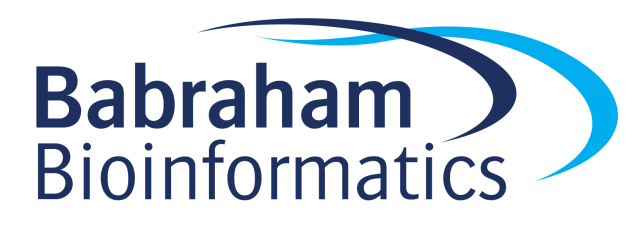 Exercises:Introduction to ggplot2Version 2021-09LicenceThis manual is © 2016-2021, Anne Segonds-Pichon, Simon AndrewsThis manual is distributed under the creative commons Attribution-Non-Commercial-Share Alike 2.0 licence.  This means that you are free:to copy, distribute, display, and perform the workto make derivative worksUnder the following conditions:Attribution. You must give the original author credit.Non-Commercial. You may not use this work for commercial purposes.Share Alike. If you alter, transform, or build upon this work, you may distribute the resulting work only under a licence identical to this one.Please note that:For any reuse or distribution, you must make clear to others the licence terms of this work.Any of these conditions can be waived if you get permission from the copyright holder.Nothing in this license impairs or restricts the author's moral rights.Full details of this licence can be found at http://creativecommons.org/licenses/by-nc-sa/2.0/uk/legalcodeExercise 1: Simple point and line plotsLoad the data from the weight_chart.txt file. This is a tab delimited text file. You’ll need to use library(tidyverse) to load the tidyverse functions, then set the working directory with Session > Set Working Directory > Choose Directory in RStudio then use read_delim() to load the file and save it to a variable.This file contains the details of the growth of a baby over the first few months of its life.Draw a scatterplot (using geom_point) of the Age vs Weight.  When defining your aesthetics the Age will be the x and Weight will be the y.Make all of the points filled with blue2 by putting a fixed aesthetic into geom_point() and give them a size of 3You will see that an obvious relationship exists between the two variables.  Change the geometry to geom_line to see another way to represent this plot.Combine the two plots by adding both a geom_line and a geom_point geometry to show both the individual points and the overall trend.Load the data for the chromosome_position_data.txt fileUse pivot_longer to put the data into tidy format, by combining the three data columns together.  The options to pivot_longer will be:The columns to restructure: cols=Mut1:WTThe name of the new names column: names_to="Sample"The name of the values column: values_to="Value"Draw a line (geom_line) graph to plot the position (x=Position) against the value (y=Value) and splitting the Samples by colour (colour=Sample).  Use the size attribute in geom_line to make the lines slightly thicker than their default width.If you have timeLoad in the genomes.csv file and use the separate function to turn the Groups column into Domain, Kingdom and Class based on a semicolon delimiter.Plot a point graph of log10(Size) vs Chromosomes and colour it by DomainExercise 2: Barplots and DistributionsLoad the data from small_file.txt using read_delimPlot out a barplot of the lengths of each sample from category A Start by filtering the data to keep only Sample A samples small %>% filter(Category == "A")Pass this filtered tibble to ggplotYour x aesthetic will be Sample and your y will be lengthSince the value in the data is the bar height you need to use geom_col Plot out a barplot (using geom_bar) of the mean length for each category in small.fileYou will need to set stat="summary", fun="mean" in geom_bar so it plots the mean valueAdd a call to geom_jitter() to the last plot so you can also see the individual pointsColour the points by Category and decrease the width of the jitter columns to get better separation. Make sure height is set to 0 If you don’t want to see the legend then you can set show.legend=FALSE in geom_jitter.Load the data from expression.txt using read_delim.Plot out the distribution of Expression values in this data.  You can try both geom_histogram and geom_density.  Try changing the color and fill parameters to make the plot look prettier.  In geom_histogram try changing the binwidth parameter to alter the resolution of the distribution.Load the data from cancer_stats.csv using read_delim.Plot a barplot (geom_col) of the number of Male deaths for all Sites. (x=Site, y=`Male Deaths`) make sure you let the RStudio auto-complete help you to fill in the Male Deaths column name so you get the correct backtick quotes around it.You won’t be able to show all of the categories so just show the first 5 (cancer %>% slice(1:5) %>% ggplot…)If you have timeCreate a new variable in child.variants loaded from Child_Variants.csv called Good using mutate and if_else.  The value should be “GOOD” if QUAL == 200 otherwise it should be “BAD”Plot out a violin plot, using geom_violin() of the MutantReads for the two Good categories.Exercise 3: Annotation, Scaling and ColoursUse theme_set to set your ggplot theme to be theme_bw with a base_size of 12.  Replot one of your earlier plots to see how its appearance changed.In the cancer barplot you did in exercise 2 you had to exclude sites because you couldn’t show them on the x axis.  Use the coord_flip transformation to switch the x and y axes so you can remove the slice function which restricted you to 5 sites, and show all of the sites again.Load the data from brain_bodyweight.tsvPlot a scatterplot of the brain against the bodyChange the axis labels (xlab and ylab) to say Brainweight (g) and Bodyweight (kg) and add a suitable title (ggtitle).Both brainweight and bodyweight are better displayed on a log scale – try implementing this in one of the ways belowTurn the axes into log scale axes (scale_x_log10 and scale_y_log10)Modify the data to be log transformed when creating the aesthetic mapping (pass the column name into log10() when defining the aesthetic mapping in aes())Use mutate to modify the original data before passing it to ggplotColor the plot by Category, and change the colours to use the ColorBrewer “Set1” palette (scale_colour_brewer)Change the ordering of the categories to be “Domesticated”, “Wild”, “Extinct”If you have timeCreate a barplot of the brainweight of all species, coloured by their bodyweight.  Use a custom colour scheme for the colouring of the bars.  You will again need to use a log scale for the brain and bodyweight.Exercise 4: Summary OverlaysLoad the data in treatments.csv with read_delim.Plot a stripchart of the four conditions using geom_jitter()Overlay a boxplot of the same data along with the raw pointsAdjust the size and width of spread of the points in geom_point to something sensibleAdjust the size of the lines in the boxplotMake sure geom_boxplot is drawn first so you can see everythingTry colouring the points by the condition to see if it’s any clearer.Plot the same data as a barplot with errorbars for the SEMUse a geom_bar for the barplot with stat=”summary” and then use stat_summary with a geometry of errorbar with the default mean_se values.If you have timeTake the same treatment data and pre-calculate a mean and sd from it using group_by and summarise.  Use these pre-calculated values to plot out the same barplot as before.Replot the stripchart, but instead of overlaying a boxplot, use stat_summary to just add a bar to indicate the mean. Exercise 5: Faceting and HighlightingLoad the data in up_down_expression.txtPlot out a scatterplot of Condition1 vs Conditon2 coloured by StateChange the coloring using scale_colour_manual so that up is red, unchanging is grey and down is blueAdd text labels to the following genesCol1A2, TCL1B, SPTSSB, SULF2Filter the full dataset using up_down %>% filter( Gene %in% c("Col1A2", "etc" )) and save the resultPass the filtered dataset to the data option of geom_text.  Make sure you added label=Gene to your aesthetic mappingsColour the labels black and use hjust=1.2 to position them to be readable away from the actual points, or use geom_text_repel to adjust the positions automatically.Use geom_abline to put a null line across the diagonal (slope=1, intercept=0)Load the data in DownloadFestival.csvDraw a stripchart (geom_jitter) of the cleanliness values for males and females separatelyUse facet_grid(cols=vars(day)) to split the plot based on the day of the festival to see the effect this had on the dataMake some additions to the plotColour the male samples red and the female samples blueAdd a line to show the mean by using a stat summaryIf you have timeAdd a new column called attendance to the data to say how many days people attended the festival.  To do this you will need to:Group by the personUse count to get a count of how many times each person occurredUse right_join to merge the counts back into the original dataRename the n column to attendanceNow redraw the plot but faceting by both attendance and day